بسم الله الأقدس العليّ الأبهى هذا كتاب من لدنّا إليك...حضرت بهاءاللهأصلي عربي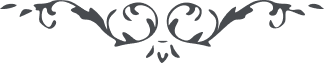 كتاب مبين - آثار قلم اعلى – جلد 1، لوح رقم (194)، 153 بديع، صفحه 447بسم الله الاقدس العلی الابهیهذا کتاب من لدنا الیک انه لبشارة من لدی الرحمن علیک و علی اهل الاکوان خذه بید الیقین و قل ان الحمد لله رب العالمین یا عبد اسمع ندآء ربک من هذا الشطر الذی استضآء من افقه شمس جمال ربک الرحمن الرحیم ان اقبل الیه و قل علیک یا جمال الله ثنآء الله و ذکره و بهآء الله و نوره اشهد بان ما رات عین الابداع مظلوما شبهک کنت فی ایامک فی غمرات البلایا مرة کنت تحت السلاسل و الاغلال و مرة کنت تحت سیوف الاعدآء و مع کل ذلک امرت الناس بما امرت من لدن علیم حکیم روحی لضرک الفدآء و نفسی لبلآئک الفدآء اسئل الله بک و بالذین استضآئت وجوههم من انوار وجهک و اتبعوا ما امروا به حبا لنفسک بان یکشف السبحات التی حالت بینک و بین خلقک و یرزقنی خیر الدنیا و الآخرة انک انت المقتدر المتعالی العزیز الغفور الرحیم